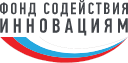 ПРОГРАММА «СТАРТ» Поддержка стартапов на ранних стадиях развития Физические лицаМИП согласно № 209-ФЗ До 24 млн рублейПрограмма направлена на создание новых и поддержку существующих малых инновационных предприятий, стремящихся разработать и освоить производство нового товара, изделия, технологии или услуги с использованием результатов собственных научно-технических и технологических исследований, находящихся на начальной стадии развития и имеющих значительный потенциал коммерциализации.Принимать участие в конкурсе по данной программе могут:1) юридические лица, относящиеся к категории субъектов малого предпринимательства в соответствии с федеральным законом № 209-ФЗ от 24.07.2007 и отвечающие следующим условиям:дата регистрации предприятия составляет не более 2-х лет с даты подачи заявки на конкурс;ведущие сотрудники предприятия (руководитель предприятия, научный руководитель проекта) не должны участвовать в других проектах, финансируемых Фондом;предприятие ранее не должно было получать финансовую поддержку Фонда/2) физические лица – при условии, что они одновременно не принимают участие (выступать руководителем предприятия, научным руководителем проекта) в других проектах, финансируемых Фондом. В случае победы в конкурсе потребуется создание юридического лица.Направления программы (лоты): Н1. Цифровые технологии; Н2. Медицина и технологии здоровьесбережения; Н3. Новые материалы и химические технологии; Н4. Новые приборы и интеллектуальные производственные технологии; Н5. Биотехнологии; Н6. Ресурсосберегающая энергетика.Программа реализуется в 2 этапа:1-й этап Программы (конкурс «Старт-1»);2-й этап Программы (конкурс «Старт-2»);В рамках дальнейшего развития проекта МИП, успешно завершившие Программу (конкурсы «Старт-1» и/или «Старт-2»), могут подать конкурсную заявку на получение финансового обеспечения расходов, связанных с коммерциализацией созданной продукции (за исключением расходов на выполнение НИОКР) в рамках программы «Бизнес-Старт».Параметры поддержки:Ожидаемые результаты:создана интеллектуальная собственность, права на которую должны быть оформлены согласно Гражданскому кодексу РФ на предприятие – получателя гранта (для конкурсов «Старт-1», «Старт-2»);руководитель предприятия должен быть трудоустроен в штат предприятия как основное место работы (для конкурса «Старт-2»);среднесписочная численность сотрудников предприятия должна составлять:не менее 3 человек – для грантополучателей по конкурсу «Старт-2» .создан сайт предприятия, на котором в том числе должна быть размещена информация о разработанной в рамках НИОКР продукции и дана ссылка о поддержке проекта Фондом – для грантополучателей по конкурсу «Старт-2»;начата коммерциализация инновационной продукции (услуг), созданной за счет средств гранта – выручка предприятия от реализации такой продукции (услуг) должна составить не менее:• 30% от суммы полученных Получателем гранта средств Фонда за все этапы реализации Программы в течение года, следующего за годом закрытия договора гранта;• 60% от суммы полученных Получателем гранта средств Фонда за все этапы реализации Программы в течение двух лет, следующих за годом закрытия договора гранта;• 100% от суммы полученных Получателем гранта средств Фонда за все этапы реализации Программы в течение трех лет, следующих за годом закрытия договора гранта.https://fasie.ru/programs/programma-start/Старт-1Старт-2Бизнес-СтартРазмер грантаДо 4 млн руб.	До 8 млн руб.До 12 млн руб.Срок гранта1 год1 год1 годВнебюджетное софинансированиеНе требуетсяНе менее 15% суммы грантаНе менее 30% суммы грантаНаправление расходовПроведение НИОКР. Подробный перечень расходовПроведение НИОКР. Подробный перечень расходовКоммерциализация результатов НИОКР. Подробный перечень расходов (коммерциализация)Участники	Физ.лица или юр.лицаЮр.лицаЮр.лица, завершившие любой этап программы «Старт»